Commissariat général au Tourisme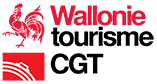 Direction des Attractions et des Infrastructures Touristiques Demande de subvention en matière d’itinéraire touristique permanenTBase légale : Code wallon du Tourisme, Livre IV (itinéraires touristiques balisés, Titre II (subvention)Informations générales : La demande de subvention doit-être adressée au Commissariat général au tourisme, par envoi certifié, avant tous actes, travaux et/ou acquisitions en rapport avec le projet.L'ensemble des pièces sollicitées au travers du présent formulaire doivent être présenté pour que votre demande soit considéré comme complète.Le Commissariat général au Tourisme se réserve le droit de demander l’actualisation des documents repris dans le dossier de demande de reconnaissance à tout moment.I. Renseignements générauxIII. Engagements du demandeur de la subventionEn signant le présent formulaire, le représentant légal du demandeur de la subvention : déclare que les documents repris dans le dossier de reconnaissance de l’itinéraire touristique sont exacts, et s’engage, le cas échéant, à transmettre toute(s) modification(s) de ces documents au Commissariat général au Tourisme ;s’engage à prévoir à son propre budget  la quote-part d’intervention financière, soit  40% ou 20%, en fonction du taux de subvention applicable ;s’engage à maintenir l’affectation touristique de la subvention pendant un délai de 8 ans à partir du 1er janvier de l’année de la liquidation totale de la subvention ;s’engage à se soumettre aux vérifications utiles à l’octroi de la subvention et au contrôle de l’utilisation de celle-ci ;s’engage à rembourser :intégralement les sommes reçues si, dans un délai de 5 ans à compter du 1er janvier suivant la date de la liquidation, tout ou partie de la subvention n’est pas affecté à la destination prévue, s’il n’est plus satisfait aux conditions fixées à l’article 561.D ou encore si l’autorisation est retirée ;les subventions diminuées d’un tiers pour chaque période de 12 mois écoulés après le délai de 5 ans précité si l’évènement donnant lieu à un remboursement survient après expiration de ce délai de 5 ans.IV. Taux de subventionnement    Le taux d’intervention est fixé à 60 % de la conception, de la fourniture, de la pose des 
balises, ainsi que de la fourniture de balises de réserve correspondant au maximum à 40 % des balises à placer. Ce taux est accordé sur la base d’une motivation par le demandeur de l’intérêt touristique de sa demande (cfr. Motivation reprise dans le dossier de reconnaissance de l’itinéraire touristique).Ce taux peut toutefois être porté à 80 % si le demandeur intègre son itinéraire à d’autres activités ayant un rapport avec le tourisme, en respectant notamment les conditions suivantes: Mettre en œuvre son projet touristique au sein d'un territoire élargi, se prévalant d'une unité touristique, et sans référence nécessaire aux limites administratives d'une ou de communes ;Mettre en place une concertation et une coopération entre les différents acteurs touristiques locaux afin de développer une stratégie commune autour du projet ;Informer les touristes sur les possibilités d'hébergement, les autres itinéraires permanents et les sites et activités touristiques de sa région ;Baser la promotion de son produit autour d'une image homogène propre à la région considérée.Le demandeur qui sollicite ce taux d’intervention majoré à 80% doit joindre au présent formulaire une note de motivation visant à répondre à ces quatre conditions. Le taux de subventionnement est laissé à l’appréciation de l’autorité subsidiant sur la base des informations transmises par le demandeur.V. Estimatif des coûts VI. Déclaration des aides de minimisLa présente demande de subvention s’inscrit dans les aides de caractère de minimis en application du Règlement (UE) n°2023/2831 relatif à l’application des articles 107 et 108 du traité sur le fonctionnement de l’Union européenne aux aides de minimis, J.O.U.E., 24 décembre 2013.Aussi, pour chaque nouvelle aide de minimis octroyée, il y a lieu de tenir compte du montant total d’aides de minimis octroyées au cours des 3 années précédant la date de l’aide à octroyer. Le montant cumulé de ces aides ne doit pas excéder le plafond fixé par les Règlements de minimis, à savoir 300.000 €.En pratique et en exemple : pour une aide octroyée le 30 janvier 2024, il faut regarder toutes les aides de minimis reçues par l’entreprise unique entre le 30 janvier 2021 et 30 janvier 2024 .Aux fins de vérifier si ce plafond fixé dans ces Règlements n’est pas dépassé, le demandeur complète le tableau ci-dessous relativement aux aides de minimis précédemment obtenues ainsi qu’aux aides de minimis en cours de traitement :En signant le présent formulaire, le représentant légal du demandeur de la subvention atteste sur l’honneur que la liste des renseignements mentionnés ci-dessous est exacte et complète. Le demandeur de la subvention est conscient que si les renseignements transmis par mon entreprise sont inexacts, les aides obtenues sur base de ceux-ci devront être remboursées.VII. Liste des documents à joindreNote de motivation pour un taux de subventionnement à 80% Le RIB (relevé d'identité bancaire ou l'attestation d'identité bancaire) reprenant le numéro de compte et l'identité de son titulaire (nom et adresse)L’emplacement des balises/panneaux sur la carte de l’itinéraireVIII. Signature
Fait à : ……………………………., le………………….		


							Nom/Prénom du responsable légal                                                                 (+ signature)Demandeur :Nom :Adresse :
Tél :Mail :Site WEB : Demandeur :Responsable légal :Titre/Qualité : Nom/Prénom :Tél :Mail :Coordonnées du bénéficiaire : 
(si personne distincte du demandeur)Nom :Adresse :
Tél :Mail :Site WEB
Personne de la gestion administrative du dossier :Titre/qualité : Nom/prénomTél :Mail :Numéro du compte désigné pour le versement de la subvention :
BE  . . -  . . . .  - . . . .  - . . . . Nom du compte :Assujettissement à la TVA :OUI / NON Si oui, n° TVA : Période de l’exercice fiscal :(Mois/Année)II. Renseignements sur le projet II. Renseignements sur le projet Numéro(s) de la reconnaissance de(s) l’itinéraire(s) :Maison du tourisme concernée :Commune(s) concernée(s) par le projet :Estimation du coût total TVAC :Taux de subvention sollicité (voir point IV):60 %80 %
Estimation du coût total des dépenses présentées au CGT :
(à détailler en cas d'intervention de plusieurs pouvoirs publics)Délai estimé de la réalisation du projet :Mois/Année de commencement :Mois/Année de finalisation :CodeType de baliseUnité(s) à placerPrix unitairePrix HTVAB 1ToponymiqueB 2Directionnelle complèteB 3 aDirectionnelle simpleB 3 bDirectionnelle simpleB 3 cDirectionnelle simple liaison entre itinéraire et localitéB3-SDirectionnelle VTT/VTCB 4JalonB 5Liaison avec un autre itinéraireB5-SLiaison vers un autre itinéraire VTT/VTC - TRAILB 6Liaison avec une localitéB 7DiverticuleB7-SDirectionnelle TRAILB 8Panneau de départB 9Panneau d'informationB9-SAvertissement VTTB10-SMauvaise direction VTT/VTCB11-SMauvaise direction TRAILBD 3Panneau d'information - départ VTTBA 3Panneau de fin de "spéciale" VTTNC1 bisDirectionnelle Points-nœuds pédestres (simple et complète)Réserve (40 % du nombre de balises)Clous, vis, matériel de fixation1Montant HTVAMontant HTVATVA 21 %TVA 21 %Montant TVACMontant TVACDate de décisionDate de décisionObjet de l’aideObjet de l’aidePouvoir subsidiantPouvoir subsidiantRéf.Réf.Montant octroyéMontant octroyéTotal :Total :